2265   Masraf ve Komisyon Muhafiyeti Hakkında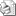 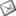 Sayı     : 2009 / 2265İLGİ   : TESK’in 22.12.2009 tarih, 6090 sayı, 80 no.lu genelgesi  Sanayi ve Ticaret Bakanlığı’nın Konfederasyonumuza intikal eden 18.12.2009 tarih, 3166 sayılı yazısı ile; Halk Bankası ile yapılan mutabakat sonucu 2010 yılında Esnaf ve Sanatkarlar Meslek Kuruluşlarımızın yapacakları genel kurul toplantıları hazirun listeleri ücretleri için Sanayi ve Ticaret Bakanlığı Esnaf ve Sanatkarlar Genel Müdürlüğü’ne ait Türkiye Halk Bankası Bakanlıklar Şubesi nezdindeki 05000006 no.lu hesaba yatırılacak ücretlerden masraf ve komisyon muafiyeti sağlandığı Konfederasyonumuzun ilgide kayıtlı genelgesi ile Birliğimize bildirilmiştir. Bilgi edinilmesi hususunu önemle rica ederiz.Özcan KILKIŞ                                                              Hilmi KURTOĞLUGenel Sekreter                                                               Başkan Vekilihttp://www.tesk.org.tr/tr/mevzuat/09/09080.html